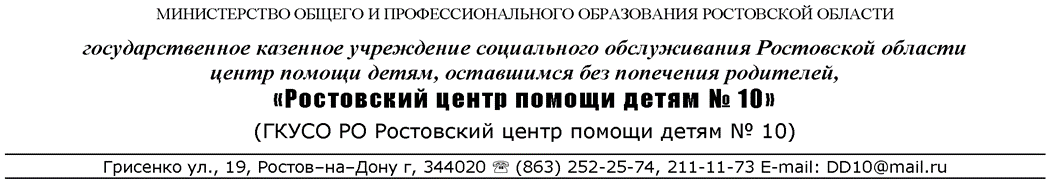 ИГРОВАЯ ТРЕНИНГОВАЯ ПРОГРАММАпо формированию социальных навыковдетей-сирот и детей, оставшихся без попечения родителей«Я и все-все-все»Возраст детей – 12 - 18 летСрок реализации – 1 годРазработчик программы:Новикова Татьяна Дмитриевна,социальный педагогг. Ростов-на-Дону2020 г.ПАСПОРТ ПРОГРАММЫИгровая тренинговая программа «Я и все-все-все».Разработчик программы – Новикова Татьяна Дмитриевна, социальный педагог.Программа реализуется: ГКУСО РО Ростовским центром помощи детям
№ 10.Программа ориентирована на детей в возрасте от 12 до 18 лет. Данная программа рассчитана и на детей с ограниченными возможностями здоровья с учетом особенностей их психофизического развития. Занятия с такими детьми проводятся вместе с другими воспитанниками.Цель программы – подготовка выпускников учреждений для детей-сирот и детей, оставшихся без попечения родителей к самостоятельной жизни.Направленность – социально-педагогическая.Срок реализации программы - 1 год.Краткое содержание программы. Программа направлена на формирование социально-бытовых навыков детей-сирот и детей, оставшихся без попечения родителей, социальную адаптацию и реабилитацию детей, в том числе детей с ОВЗ и детей-инвалидов.ПОЯСНИТЕЛЬНАЯ ЗАПИСКАПодготовка детей-сирот и детей, оставшихся без попечения родителей, к самостоятельной жизни всегда была острой государственной проблемой. Система государственного попечения охватывает практически всех детей, нуждающихся в опеке, и создает материальные предпосылки для их полноценного развития и подготовки к взрослой жизни. Переход к самостоятельной жизни – важный момент в жизни любого молодого человека, и того, кто покидает учреждение для детей-сирот и детей, оставшихся без попечения родителей, и, того, кто уходит из родительской семьи во взрослую жизнь. Этот переход к независимой жизни связан с серьезными стрессами.Вчерашнему выпускнику учреждения для детей-сирот и детей, оставшихся без попечения родителей необходимо привыкнуть к самостоятельному существованию, к ответственности за свою жизнь. Как и подростки из относительно благополучных семей, они стараются разобраться в себе, определить свой путь.Государство берет на себя обязательство по решению основных проблем ребенка: обучение, воспитание, обеспечение детей-сирот самым необходимым. Но самостоятельная, взрослая жизнь ставит перед ними проблемы, к которым в реальности они оказываются неготовыми.Выпускники учреждений для детей-сирот и детей, оставшихся без попечения родителей чаще своих сверстников оказываются участниками или жертвами преступлений, теряют работу или жилье, с трудом создают семью, значительно быстрее становятся алкоголиками и наркоманами, жертвами суицида. Вхождение их в самостоятельную жизнь сопряжено с большими сложностями и не всегда проходит успешно. Причины возникновения трудностей вхождения ребенка в систему социальных отношений могут быть совершенно разными. Прежде всего, они связаны с неадекватным восприятием сиротами тех требований, которые предъявляет социум.Процесс социализации (включение в систему социальных отношений) даже при благоприятном стечении обстоятельств разворачивается неравномерно и может быть чреват рядом сложностей, тупиков, требующих совместных усилий специалистов и детей-сирот. Если сравнить процесс социализации с дорогой, по которой должен пройти ребенок–сирота из мира детства в мир взрослых, то она не везде выложена ровными плитами и не всегда сопровождается четкими дорожными указателями. На ней есть участки с оврагами и сыпучими песками, шаткими мостиками и развилками.Сама организация жизнеспособности детей в учреждениях для детей-сирот и детей, оставшихся без попечения родителей устроена таким образом, что у них формируется только одна позиция – позиция сироты, не имеющего поддержки и одобрения в социуме. Эта роль реализуется человеком в течение всей его жизни и удерживает детей–сирот в инфантильной иждивенческой позиции, блокирует проявление потенциальных возможностей. В связи с трудностями социализации не решаются и задачи адаптации.Иными словами, воспитанники учреждения для детей-сирот и детей, оставшихся без попечения родителей, выходя за его порог, умеют «быть сиротой». Они надеются на покровительство, обладают «выученной беспомощностью», не подозревая, что можно опереться на свои собственные ресурсы.Цель программы: подготовка выпускников учреждений для детей-сирот и детей, оставшихся без попечения родителей к самостоятельной жизни.Задачи программы:Повышение уровня социальной адаптации (развитие навыков коммуникационной культуры, формирование потребности в общении, интимно–личностных отношений).Информационное обеспечение детей-сирот и детей, оставшихся без попечения родителей, начинающих свою трудовую деятельность по вопросам профессионального самоопределения, трудоустройства, проблемам молодежного рынка труда с учетом наклонностей, интересов и способностей.Включение в адаптационный процесс интерактивных технологий (имитационных игр: сюжетно–ролевая, дидактическая, аттестационная, рефлексивная), позволяющих выпускникам учреждений для детей-сирот и детей, оставшихся без попечения родителей, в игровой форме «проживать» различные ситуации, проектировать способы действия предложенных моделей до встречи с ними в реальной жизни.Целевая группа:Основная целевая группа – дети-сироты и дети, оставшиеся без попечения родителей.Формы работы:групповые;индивидуальные.Методы работы:тренинг;тестирование;профдиагностика;собеседование;наблюдение.НЕОБХОДИМЫЕ РЕСУРСЫ ДЛЯ РЕАЛИЗАЦИИ ПРОГРАММЫМатериальное обеспечение:помещение для занятий;техническое оснащение (компьютер, проектор, экран);флипчарт, канцелярские товары.Кадровое обеспечение программы:ведущий специалист программы – педагог-психолог.специалисты учреждения – социальный педагог, воспитатели.наличие у ведущего специалиста программы психологического образования.для эффективного решения задач программы, необходимо взаимодействие всех специалистов, задействованных в реализации программы.Условия проведения занятий:Цикл рассчитан на 8 занятий, продолжительность каждого от 60 до 90 минут, проводятся один раз в неделю. Количество участников от 8 до 14 человек. Каждое занятие обязательно включает в себя: ритуал приветствия, основное содержание рефлексию после каждого упражнения, ритуал прощания. На занятиях используются методические средства такие как: беседа, дискуссии, самотестирование, различные варианты психотехнических игр и упражнений, самовыражение в рисунках. Цикл тренинговых занятий рассчитан на работу с подростками 12-16 лет.Занятие 1. Семь «Я» человекаЦель: формирование стремления к самопознанию, возможности распознавать личностные качества, стремление к взаимодействию с другими людьми.I. Педагог - психолог сообщает цель предстоящих встреч, кратко рассказывает об этапах занятий.Здравствуйте! Сегодня мы начинаем цикл занятий – «Полезно – интересно», на которых мы с вами рассмотрим вопросы, волнующие каждого человека на протяжении всей жизни. Для начала познакомимся с ритуалом приветствия, которым мы будем начинать каждое наше занятие.Участники встают в круг и кладут руки на плечи друг другу. Они приветливо смотрят друг на друга и говорят: «Здравствуйте!».Педагог - психолог. На занятиях мы будем выполнять разные интересные задания и упражнения. Но для того, чтобы занятия проходили успешно нам необходимо обсудить правила, которые необходимо соблюдать на протяжении всех встреч. (Воспитанники предлагают, педагог записывает на флипчарте, который будет обязательным атрибутом на каждом занятии). (Приложение 1)II. Основная часть1. Принятие правил. Ведущий обещает выполнять правила и просит каждого участника дать такое обещание.2. Упражнение «Назови свое имя». Ребятам предлагается назвать свое имя и сказать нравится ли оно. Назвать свое имя ласково.3. Дискуссия по упражнению. Почему одним людям нравится их имя, а другим нет? Что обозначают ваши имена? В честь кого вас назвали? Кто из родителей вас назвал?4. Педагог - психолог. Наше первое занятие мы посвятим одному очень важному вопросу. Что это за вопрос – предлагаю отгадать самим. (На доске записаны буквы, которые при перестановке превращаются в слово «м о п а н н с а о з и е»). Как вы думаете, что такое самопознание?5. Тест «Семь «Я» человека» (Приложение 2)Ребятам предлагается выполнить тест «Семь «Я» человека».6. Дискуссия по выполнению теста:Узнали что-нибудь новое о себе? Согласны ли вы, с результатами теста? Полезна ли полученная информация?7. Упражнение-разминка «Карлики и великаны»Все встают в круг. На команду «Великаны!» – все стоят, а на команду: «Карлики!» – нужно присесть. Ведущий пытается запутать участников: приседает на команду «Великаны!»III. Заключительная часть1. Рефлексия занятия. У воспитанников на столе лежат вырезанные из плотной бумаги градусники. Ребята должны отметить на них свою температуру, которая определяется значением урока.Шкала оценки следующая: 36,6 – нужно, полезно, интересно, необходимо; 38 –  сложно, неинтересно, обременительно; 34 – бесперспективно, безразлично.2. Ритуал прощания. Педагог - психолог предлагает придумать ритуал прощания. После обсуждения можно предложить такой вариант: все стоя в кругу, берутся за руки и хором произносят: «До-сви-да-ни-я». На последнем слоге участники поднимают руки вверх, не разнимая их, и делают шаг к середине круга.Занятие 2. «Ни печали без радости, ни радости без печали»Цель: расширение представлений о жизненных проблемах и способах их преодоления.I. Ритуал приветствия.II. Основная часть1. Мотивационный блок.Воспитанники в течение минуты анализируют свои впечатления о прошлом занятии. Ведущий просит выразить их одним словом, например, любопытно, интересно, поучительно и др.2. Притча «О трудностях». Педагог - психолог предлагает послушать притчу «О трудностях» (Приложение 3)2. Вопрос воспитанникам: Понравилась ли вам притча? Чем? Понятен ли вам смысл притчи? Согласны ли вы с выводами автора?3. Блок самоанализа и самооценки. Воспитанникам предлагается поработать самостоятельно и сформулировать причины жизненных трудностей человека, определить те жизненные трудности, которые поджидают человека на жизненном пути. Затем ведущий открывает флипчарт, на котором выписаны трудности, встречающиеся в жизни человека. Ребятам предлагается сравнить и обсудить, что у них получилось.4. Обсуждение упражнения5. Упражнение «Через три года»Педагог - психолог. Предлагаю вам выполнить упражнение, которое позволит взглянуть на жизненные проблемы в более широком контексте, сопоставив их с собственным будущим. Кроме того, оно дает повод задуматься, какая деятельность для нас действительно важна, а о чем через несколько лет мы даже и не вспомним. Ведущий просит воспитанников составить список наиболее важных дел, занимающих их в данный период жизни. Когда список составлен, участникам предлагается представить себе, что они стали старше на три года, и подумать об этих делах и проблемах «задним числом» — так, как будто с тех пор уже прошло три года. Раздумывая над этим, надо ответить на следующие вопросы (вопросы записаны на доске):Что именно вы сможете вспомнить об этой проблеме?Как она влияет на то, как складывается ваша жизнь теперь, по прошествии трех лет?Если бы такая проблема сейчас встала перед вами, как бы вы стали ее решать?6. Дискуссия по упражнениюIII. Заключительная часть1. БеседаКаждый из нас – строитель собственной личности. Любой человек способен на многое, если вовремя сумеет заглянуть в себя и увидеть, то малое, которое может перерасти в нечто большое и значительное. Как же стать человеком, способным в полной мере реализовать свой потенциал? Нужно просто прислушаться к тем советам, которые предлагают нам люди, которые имеют на это право. Воспитанникам раздаются буклеты «Советы Чарли Чаплина». (Приложение 4)2. Рефлексия занятияВоспитанники делятся впечатлениями о занятии.3. Ритуал прощанияЗанятие 3. «Сказка ложь, да в ней намек»Цель: формирование навыков преодоления стресса.I. Ритуал приветствия.II. Основная часть.1. Педагог - психолог предлагает ребятам вспомнить самый запоминающийся фрагмент прошлого занятия. Ребята высказывают свое мнение по цепочке.2. Сказка «Охотник и его сыновья» (Приложение 5)Педагог – психолог знакомит воспитанников со сказкой «Охотник и его сыновья», написанную А.А. Рухмановым, которая может заставить задуматься о том, готовы ли мы к преодолению трудных жизненных ситуаций.3. Вопросы для обсуждения. О чем эта история? Чему она учит? Как она может помочь в реальной жизни?4. Педагог - психолог. История учит тому, что под стеклянным колпаком всю жизнь не проживешь, что жизнь без тревог и забот – это не жизнь, что именно заботы и тревоги приносят человеку радость. Наша жизнь - это радости и огорчения, удачи и неудачи, конфликты и примирения, заботы, в общем, сплошные проблемы. И каждый раз мы должны решать их. Вся жизнь состоит из стрессовых ситуаций, без которых она невозможна.5. Упражнение «Воздушные шары»Педагог - психолог. Для того, чтобы легче перенести стресс, психологи разрабатывают советы, различные упражнения.Каждому участнику раздается по два воздушных шара и фломастеры. Ребятам предлагается вспомнить несколько неприятных ситуаций, приводящих к стрессу. Надувая шарик, представить, что в него передаются отрицательные эмоции. Затем проколоть шарик иголкой, представив, что все отрицательные эмоции улетучились. Воспитанникам предлагается надуть еще один шарик, представляя, что он наполняется положительной энергией. Подобрав, слово, обозначающее положительную эмоцию, написать его на шарике. Шарик подбрасывается вверх. Наблюдая за ним, следует попытаться закрепить в сознании те слова, которые на нем написаны. Которые были на нем изображены. В дальнейшее, когда участникам придется столкнуться с какой-либо неприятной ситуацией, им следует вспомнить об этом шарике и о том, что было на нем изображено.6. Дискуссия по упражнениюIII. Заключительная часть1. Упражнение «Передай мяч, не используя ладони»Участники встают в круг. Передают друг другу мяч, не прикасаясь к нему ладонями. Так несколько раз. На заключительном круге, передавая мяч обычным образом, заканчивают предложение: «Любая проблема может быть решена, если…»2. Ритуал прощанияЗанятие 4. «Либо в стремя ногой, либо в пень головой»Цель: формирование навыков конструктивного поведения в ситуации сложного выбора.I. Ритуал приветствияII. Основная часть1. Задание «Лилипуты и великаны»Педагог - психолог. Представьте себе, что вам предложили совершить путешествие или в страну лилипутов, или в страну великанов. Куда идти? Если вы отправитесь в страну лилипутов, вы будете больше и сильнее, чем жители страны, но лилипуты очень злобные и агрессивные существа. Если ваш выбор падет на страну великанов, то вы окажетесь маленькими и беззащитными, но встретитесь с добродушными и гостеприимными людьми. Сделайте свой выбор и обоснуйте его. У вас на принятие 1 минута.2.Обсуждение задания3. Игра «Путешествие в горы» (Приложение 6)Педагог – психолог говорит о том, что сегодняшнее занятие будет проходить в форме игры (приложение). Воспитанникам предлагается совершить путешествие в горы.III. Заключительная часть1. Педагог - психолог. Дорога, по которой вы ехали, напоминает нашу жизнь? Можно ли прожить жизнь без препятствий и неудач? Как к ним относится? Каким образом данная игра относиться к теме нашего разговора?2. Ритуал прощанияЗанятие 5. «Ни один человек не может быть островом»Цель: помощь в осознании роли общения в жизни человека.I Ритуал приветствияII. Основная часть1. Упражнение «Расшифруй»Педагог - психолог. Представьте себе, что слово «общение» требует расшифровки, но необычной. Необходимо каждую букву, входящую в это слово использовать для того, чтобы дать характеристику понятия «общение».2. Беседа «Трудности человека, связанные с общением»Можете ли вы подтвердить или опровергнуть фразу: «Самая главная роскошь на земле – это роскошь человеческого общения». (Антуан де Сент Экзюпери.) Как отсутствие общения может повлиять на человека, его физическое и психическое состояние? Говорил ли кто-нибудь вам слова: «Я не хочу с тобой общаться»? Эти слова были справедливо сказаны или нет? Как вы на них реагировали?3. Упражнение «Умею ли я общаться»Воспитанники чертят в тетрадях прямую линию и делят ее на 10 равных частей. Знаком «+» они отмечают на прямой линии свое желание общаться. Знаком «–» свое умение общаться.4. Обсуждение упражненияУчастники обсуждают полученные результаты и определяют, из-за чего чаще всего не складывается общение. Называют возможные причины разлада в общении, которые могут назвать учащиеся самостоятельно или в ходе обсуждения.5. Игра «Общий язык»Группа разбивается на тройки, при помощи расчета на 1-2-3. Игроки должны договориться между собой, например, о том, где. Когда и зачем они должны встретиться. Но средства общения у каждого из них ограничены: один неподвижно сидит с завязанными глазами, другой обязан молчать и не двигаться, третий лишается права разговаривать, и у него тоже завязаны глаза. Задача в таком состоянии тройка должна за минимальное время о чем-то договориться. Когда закончит работу последняя тройка в группе (за этим следит ведущий), можно приступать к обсуждению.6. Обсуждение упражнения. Что способствовало нахождению общего языка? Что препятствовало нахождению общего языка?7. Прослушивание фрагмента из жизни Авраама Линкольна (Приложение 7)8. Обсуждение ошибок оценивания людей в общении.III. Заключительная часть1. Рефлексия занятияВоспитанники составляют график эмоционального воздействия урока на их ощущения и эмоции. Для этого на доске написан план урока. Пункты плана наносятся на график и определяются самые главные, по их мнению, моменты урока.2. Ритуал прощанияЗанятие 6. «С кем поведешься от того и наберешься»Цель: осознание подростками необходимости и важности объединения людей в группы по интересам; формирование убеждения, что каждый человек несет персональную ответственность за свое решение.I. Ритуал приветствияII. Основная часть1. Упражнение «Ассоциации»Педагог - психолог. Какие ассоциации возникают у нас, когда мы слышим слово «компания». Слова, которые называют воспитанники, записываются на флипчарте: «друг», «не бросят», «гуляем», «разговариваем», «не скучно» и др.Вывод: в основном слово «компания» вызывает у нас позитивные чувства.2. Беседа о причинах объединения в группыПедагог - психолог обращает внимание воспитанников на то полезное, что может принести то или иное объединение («научился играть на гитаре», «ездить на мотоцикле», «стал сильнее», «стал увереннее в себе»), затем интересуется, всегда ли это влияние является положительным.3. Упражнение «Различия»Психолог предлагает воспитанникам подумать и назвать отличия отрицательной компании от положительной. Ответы записываются на доске:4. Упражнение «Алгоритм двух «О»Педагог - психолог. Как вы думаете, можно ли отказаться от предложения, если оно не совпадает с вашими планами, интересами? Как?Воспитанникам предлагается перечислить несколько ситуаций, в которых им было необходимо отказаться от тех или иных предложений. Например, друзья приглашают на дискотеку, но у вас другие планы. Психолог сообщает алгоритм двух «О» (алгоритм «Оптимального Отказа»): Я-сообщение + отказ + аргумент + встречное предложение («Мне приятно, что ты меня пригласил, + но я не могу пойти, + так как у меня важная встреча, + пойдем лучше завтра в кино»). Алгоритм записывается на доске. Далее участники делятся на пары, один из них уговаривает другого (за основу можно взять реальную ситуацию), второй отказывается, используя предложенный алгоритм, затем участники меняются ролями.Обсуждение упражненияКому удалось отказаться? За счет чего это удалось? Кому не удалось? Почему? Какие чувства испытывали, играя разную роль? Что было проще, уговаривать или отказываться? Что вы чувствовали, когда вам вежливо отказывали? Всегда ли отказ звучал убедительно?5. Тест «Ваша компания» (Приложение 8)Педагог - психолог. Вам нужно выбрать наиболее подходящий вариант ответа.Обсуждение результатов теста. Согласны ли с полученными результатами? Какие выводы для себя сделали?III. Заключительная часть1. Упражнение «Комплименты»Педагог - психолог. Умение увидеть сильные стороны, положительные качества у любого человека и, главное, найти нужные слова, чтобы сказать ему об этом, вот что необходимо для приятного продуктивного общения. Давайте попробуем проверить, насколько мы доброжелательны, умеем ли видеть хорошее в других и говорить об этом. Воспитанникам предлагается сесть в круг. Каждый должен внимательно посмотреть на сидящего слева и подумать, какая черта характера, какая привычка этого человека ему больше всего нравится, и хочет сказать об этом, т.е. сделать комплимент. Тот, кому сделали комплимент, должен, как минимум, поблагодарить, а затем установив контакт с партнером слева от него, сделать свой комплимент так по кругу до тех пор, пока все участники не скажут комплимент своему соседу.2. Ритуал прощанияЗанятие 7. «Семья в куче, не страшна и туча»Цель: осмысление роли ближайшего окружения как источника поддержки.Задачи: развивать представления о роли близких в жизни человека; формировать убеждения в том, что близкие могут быть опорой в жизни;Оборудование: бумага для записей, карандаши.I. Ритуал приветствияII. Основная часть1. Упражнение «Генеалогическое древо»Педагог - психолог. Откуда мы родом? Где наши корни? И что такое корни? Корни – это то, что дает нам поддержку. Воспитанникам предлагается изобразить генеалогическое древо своей семьи, представив себя стволом дерева, а родителей, бабушек, дедушек – корнями. Сколько уровней корней (поколений семьи) может нарисовать каждый из присутствующих? Нужно написать имена тех родственников, которых воспитанники вспомнят. В ходе обсуждения упражнения делается вывод, почему семья – это наши корни. Оказывается, это именно она дает нам поддержку, уверенность в том, что мы кому-то нужны.2. Анкета «Моя семья» (Приложение 9)Участники самостоятельно отвечают на вопросы анкеты.3. Упражнение «Копилка семейных трудностей»Педагог – психолог предлагает обсудить вопрос: каковы наиболее распространенные трудности в отношениях подростков и работников центра помощи детям? По результатам обсуждения составляется «Копилка семейных трудностей», которая фиксируется на доске. Желательно, чтобы трудности формулировались детально: «непонимание» со стороны воспитателей может оказаться и запретами смотреть телевизор до ночи, и отсутствием у воспитателей времени поговорить о делах.4. Упражнение «Советы»Воспитанникам предлагается подготовить советы воспитателям по преодолению жизненных трудностей их воспитанников. Участникам раздаются листочки бумаги. Эти листочки не подписывают. На каждом листочке – один совет. Все листочки собираются в корзину, перемешиваются. Психолог вытягивает советы, зачитывает участникам.5. Обсуждение упражнения6. Упражнение «Фразы»Воспитанникам предлагается порассуждать над некоторыми фразами великих людей.Не делайте из ребенка кумира: когда он вырастет, то потребует много жертв. (П. Буаст)Плох тот воспитатель детей, кто не помнит своего детства. (Эбнер-Эшенбах)Бранью достигается лишь одна треть, любовью и уступками – все. (Жан Поль.)Вопрос: Могут ли такие отношения, которые заключены в словах великих людей, привести к жизненным затруднениям?III. Заключительная часть1. Упражнение «Я горжусь»Педагог - психолог просит воспитанников закрыть глаза и представить большой лист бумаги, на котором красивыми большими буквам написано: «Я горжусь тем, что в моей семье…». После того как участники внимательно рассмотрят красивые буквы, ведущий предлагает им мысленно дописать это предложение, а затем рассказать, что удалось дописать.2. Ритуал прощанияЗанятие 8. До свидания!Цель: обсуждение эффективности работы группы.I. Ритуал приветствияII. Основная часть1. Упражнение «Новогодняя елка»Все участники должны выстроить из самой группы «Новогоднюю елку»: кто-то будет стволом, кто-то ветками, кто-то игрушками. Главное, чтобы все участвовали в постройке и каждый был удовлетворен своим местом. После того как елка будет построена, психолог «замораживает» картинку. В этот момент можно сфотографировать группу.2. Обсуждение упражнения. Какие чувства испытывали при выполнении упражнения? Как распределялись роли? Все ли участники довольны доставшимися ролям?3. Упражнение «Чемодан»Один из участников – Отъезжающий выходит из комнаты, другие начинают «собирать ему чемодан» в дорогу: пишут список положительных качеств, которые группа особенно ценит в этом человеке, то, что поможет ему в преодолении трудностей, которые могут встретиться ему на жизненном пути. Но Отъезжающему обязательно напоминают, что будет мешать ему в дороге. Затем Отъезжающему зачитывается весь список. Процедура повторяется до тех пор, пока все участники не получат по «чемодану».4. Обсуждение упражненияПонравилось ли содержимое «чемоданов» отъезжающим? Что еще вам хотелось бы взять в дорогу?5. Упражнение «Мое будущее». Психолог предлагает воспитанникам закончить предложения:– Мое будущее видится мне… – Я жду… – Я хочу… – Я думаю… – Я планирую…– Мне хочется достичь успеха…– Для этого необходимо…– Главная сложность, с которой я столкнусь… – Преодолеть препятствия мне поможет…6. Упражнение «Коллаж»Подросткам предлагается вспомнить и на листе ватмана изобразить наиболее интересные яркие события.III. Заключительная часть1. Рефлексия (Приложение 10)Педагог - психолог. Пришло время подвести итоги наших встреч…Участники сидят по кругу и по очереди продолжают предложенные фразы.2. Взаимные благодарности. Воспитанникам дается задание выразить свою благодарность друг другу: «Я тебе благодарен за…»3. Ритуал прощания.Список используемых источниковЛитература:1. Амбросьева Н.Н. Классный час с психологом: сказкотерапия для школьников. М.: Глобус, 2008.2. Вачков И.В. Психология тренинговой работы. М.: Эксмо, 2007.3. Гуреева И.В. Психология. Упражнения, игры, тренинги 5-11 классы. Волгоград: Корифей, 2010.4. Дереклеева Н.И. Модульный курс учебной и коммуникативной мотивации учащихся или учимся жить в современном мире. М.: ВАКО, 2004.5. Королева Злата. «Говорящий» рисунок, 100 графических тестов. Екатеринбург: У – фактория, 2005.6. Резапкина Г.В. Психология и выбор профессии. М.: Генезис, 20057. Родионов В.А. Я и все-все-все. Ярославль, Академия развития,2002.8. Юдина И.Г. Когда не знаешь, как себя вести…М.: Аркти, 2007.Интернет-ресурсы:http://aupam.narod.ru/pages/fizkult/ch_mafk/page_38.htm.http://s-mind.ru/korrekcionno-razvivayushhie-zanyatiya-dlya-detej-s-umstvennoj-otstalostyu/.http://pregradnoe8.ucoz.ru/load/plan_korrekcionno_razvivajushhikh_zanjatij/1-1-0-4.Рассмотреноутверждаюна педагогическом советеПротокол № 4 от 25.08.2020Директор ____________О.Н. Чернаяприказ № 43 «25» августа 2020 года.